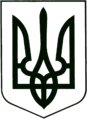    УКРАЇНА
          МОГИЛІВ-ПОДІЛЬСЬКА МІСЬКА РАДА
        ВІННИЦЬКОЇ ОБЛАСТІ   Р І Ш Е Н Н Я  №161Про хід виконання міської цільової програми роботи з обдарованою молоддю на 2013-2017 роки за 2015 -2016 навчальний рікКеруючись ст. 26 Закону України «Про місцеве самоврядування в Україні», Указу Президента України від 30.09.2010 року №927 «Про заходи щодо розвитку системи виявлення та підтримки обдарованих і талановитих дітей та молоді», рішенням 31 сесії міської ради 6 скликання від 30.04.2013 року №756 «Про міську цільову програму роботи з обдарованою молоддю на 2013-2017 роки», -                                            міська рада ВИРІШИЛА:1. Інформацію начальника управління освіти міської ради Коновалова В.Ф. про хід виконання міської цільової програми роботи з обдарованою молоддю на 2013-2017 роки за 2015-2016 навчальний рік взяти до відома.2. Управлінню освіти міської ради (Коновалов В.Ф.), керівникам навчальних закладів залучати дітей до краєзнавчих досліджень, практикувати щорічне проведення науково-практичних конференцій.3. Контроль за виконанням даного рішення покласти на заступника міського голови з питань діяльності виконавчих органів Кригана В.І. та на постійну комісію з питань освіти, культури, духовного відродження, молоді, спорту та засобів масової інформації (Горобець А.В.).        Міський голова                                                                      П. Бровко        Від 26.04.2016 р.8 сесії7 скликання